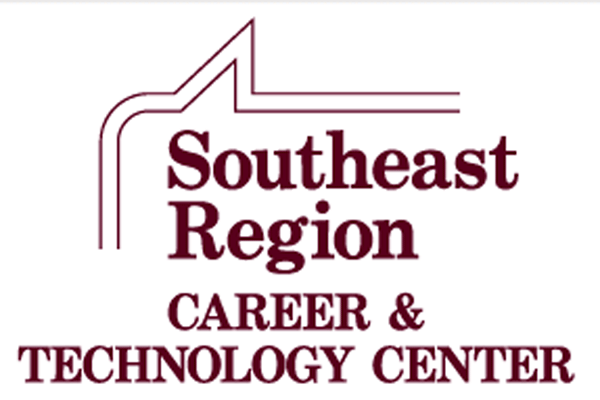 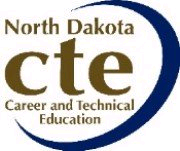        2101 North 9th Street		924 7th Street South               Wahpeton, ND  58075		Oakes, ND 58474_______________________Website:_www.srctc.k12.nd.us_________________________Exploring Agriculture - 7th gradeInstructor InformationInstructor:  	Tony Boehm 				Telephone:	701-372-3713Email:		tony.boehm@k12.nd.usLocation:	Richland 44 Jr/Sr High School, Colfax NDProgram Information StatementThrough rigor and relevance, courses in agriculture will stimulate student interest in agricultural careers and topics.  Our hope is that all students in our high school will increase their knowledge and awareness of agriculture, and recognize its importance in our lives.  Courses will reflect the wide variety of careers in agriculture, giving students a knowledge base that will be of benefit whether they pursue agricultural careers or not.General Program DescriptionAn Agricultural Education program is more than just a class.  Our program is comprised of classroom instruction, the FFA student leadership organization, and a Supervised Agricultural Experience program.  These three components overlap to create a true program where students can fully explore and prepare themselves for future education and careers.  In the classroom students learn and practice agricultural skills.  The FFA provides students with opportunities to practice what they have learned in the classroom in a practical, competitive environment, develop leadership skills, and receive awards and recognition.  A Supervised Agricultural Experience Program, or SAEP, provides an opportunity for students to learn career skills and explore careers by working in agricultural employments.  A student needs to be involved in all areas of our Ag. Ed. program to get all of the opportunities and educational experiences that are possible.  Agricultural Education is truly more than just a class.Program ObjectivesPrepare students for exciting and challenging careers in agricultureIncrease the number of students entering careers in agricultureProvide technical educational experiences, while stimulating critical thinkingCreate an attitude of teamwork and cooperationTeach up-to-date lessonsIntegrate science, mathematics, language, and leadership skills throughout the curriculumProvide students with curriculum areas that are of interest to themProgram Length and Times1/4 credit hour		11:35-12:21 Mon-Fri Tentative Program Outline2 weeks	Leadership			Introduce the FFA			Goals and  Statements			Parliamentary Procedure1 week		Careers			Careers in Plant and Animal Science, Mechanics, Economics and Leadership Industries2 weeks	Plant Science			Importance and Uses of PlantsN. D. and  StatisticsTerminology2 weeks	Animal Science			Importance and Uses of Animals			Genders			2 weeks	Metals Safety			Hand Tool Identification and Use			Metal ProjectTextbook and Required MaterialsNo text required.  Students must have a 3-ring binderMethod of Grading   Grading System	Grades will be determined by percentage of total points earned.Grading ScaleA = 90-100 		C = 70-79 		F= Below 60B = 80-89 		D = 60-69 		I = IncompleteLab Grades		Daily participation points will be issued when the students are engaged in an agricultural mechanics lab or greenhouse lab activity.  Three (3) points per day will be the maximum each student will be able to earn for participation.  Following the below expectations ensures success in class and also creates solid career habits for future responsibilities.  Shoddy workmanship, shortcuts that compromise safety, and laziness will not be tolerated.  Take pride in your work, our equipment, and wonderful facility.  The following is a guideline that the instructor will use for evaluating and granting points to each student.3 points – Student worked diligently and participated in the activity to the best of his/her ability for the duration of the class.  The student also followed all safety procedures, assisted in clean-up duties, respected others and all school/personal property and waited for dismissal of the class.2 points – Student did not complete any one of the above expectations. 1 point – Student did not complete any two of the above expectations. 0 points – Student did not complete any three of the above expectations, or created an unsafe environment for him/herself or others in the class.Program Policies and RulesPolicies and Procedures can be reviewed by going to www.srctc.k12.nd.us/resources_resources.html and selecting Student Handbook under Downloadable Documents and Forms.